Smlouva o zajištění dodávky maintenance a podpory systémů a aplikací, nezbytných k zajištění provozu v rámci udržitelnosti projektu Technické vzděláváníSmluvní stranyStřední škola řemesel a služeb, Děčín IV, Ruská 147, příspěvková organizace		dále jen Odběratel na straně jednéDiestra consulting CZ, s.r.o.dále jen Dodavatel na straně druhé,uzavírají níže psaného dne, měsíce a roku ve smyslu § 2079 občanského zákoníku tuto Smlouvu.Všeobecné obchodní podmínkyZákladní obchodní vztah mezi Odběratelem a Dodavatelem je vymezen všeobecnými obchodními podmínkami. Upravuje-li tato Smlouva některé otázky odlišně, mají přednost ustanovení této Smlouvy před ustanoveními všeobecných obchodních podmínek.Definice pojmůPoužívá-li tato Smlouva v dalším textu termíny, psané s velkým počátečním písmenem, ať už v singuláru nebo plurálu, je jejich význam definován ve všeobecných obchodních podmínkách, případně v následujících bodech.   Předmět plněníPředmětem plnění této Smlouvy je zajištění dodávky maintenance a podpory systémů a aplikací, nezbytných k zajištění provozu v rámci udržitelnosti projektu Technické vzdělávání - SŠ řemesel a služeb Děčín - konektivita. Dle nabídky číslo 22NA00096. Uvedená nabídka tvoří přílohu č. 1 této smlouvy. Termín plněníSmluvní strany dohodly následující termíny pro dodání/předání Předmětu plnění:Předmět plnění bude dodán  jako jeden celek v  termínu do   – 30.12.2022 Smluvní strany berou na vědomí, že dodržení sjednaných termínů Plnění je podmíněno poskytnutím řádné součinnosti Odběratele.Cena předmětu plnění (kupní cena)Ceny uvedené v tomto článku jsou uvedeny jako ceny bez DPH a s DPH ve výši platné ke dni uzavření Smlouvy. Dojde-li ke změně sazby DPH, bude DPH účtována podle právních předpisů platných v době uskutečnění zdanitelného plnění. Takováto změna ceny není důvodem k uzavření dodatku ke Smlouvě. Celková cena předmětu plnění podle této smlouvy je stanovena dohodou a činí 128 100,-- Kč  (slovy jedno sto dvacet osm tisíc jedno sto korun českých) bez DPHCena jednotlivých částí předmětu plněníPodrobná kalkulace ceny předmětu plnění je uvedena v Příloze č. 1předmět plnění bude dodán jako jeden celekPlatební podmínkyZpůsob úhrady, splatnost Smluvní strany se dohodly na bezhotovostním placení z účtu Odběratele na účet Dodavatele. Platba se uskuteční v korunách českých na základě faktury - daňového dokladu, se splatností 30 dnů od doručení faktury. Daňový doklad musí obsahovat veškeré náležitosti v souladu se zákonem č. 235/2004 Sb. a jinými obecně závaznými předpisy. 
V případě, že faktura vystavená Dodavatelem nebude obsahovat náležitosti dle této Smlouvy, je Odběratel oprávněn fakturu vrátit Dodavateli, přičemž po doručení opravené faktury začne znovu od počátku běžet lhůta její splatnosti. Povinnost úhrady Povinnost Odběratele zaplatit je splněna dnem připsání příslušné finanční částky na účet Dodavatele. 
Právo a povinnost fakturovat Dodavateli vzniká právo fakturovat, tj. vystavit daňový doklad Odběrateli za předmět plnění
3 dnem podepsání předávacího protokoluDodavateli vzniká povinnost fakturovat, tj. vystavit daňový doklad do 15 dnů od data uskutečnění zdanitelného plnění. Plnění se považuje za uskutečněné:dnem předání zboží (předávací protokol)Datem uskutečnění zdanitelného plnění na vystaveném daňovém dokladu dle tohoto odstavce je :datum předání zboží uvedené na dodacím listu a v předávacím protokoluFaktura bude předána nebo zaslána následovně:originál faktury poštou na adresu sídla Odběratele nebo předán osobněkopie faktur paralelně elektronickou poštou na adresu Kontaktní osoby Odběratele.Zmocnění k jednáníKontaktní osoby Kontaktní osoba Dodavatele:Účel - provozní, finanční, záležitostiJméno, Příjmení: Tomáš Plíšeke-mail: tomas.plisek@diestra.cztel: +420 724881943adresa: Drážďanská 42, Ústí nad Labem, 400 07Kontaktní osoba Odběratele:Účel - provozní, finanční, záležitostiJméno, Příjmení: Mgr.Tomáš Daněke-mail: reditel@sosruska.cztel: +420 605243679adresa: Ruská 147/46, Děčín IV – Podmokly, 40 501Oprávněné osobyJsou zplnomocněné osoby smluvních stran, které jsou oprávněny jednat jménem smluvních stran o všech smluvních a obchodních záležitostech týkajících se Smlouvy a souvisejících s jejím plněním, jakož i k předání a převzetí předmětu plnění.Oprávněné osoby Dodavatele:Jméno, Příjmení: Tomáš Plíšeke-mail: tomas.plisek@diestra.czTel: +420 724881943adresa: Drážďanská 42, Ústí nad Labem, 400 07Oprávněné osoby Odběratele:Jméno, Příjmení: Mgr.Tomáš Daněke-mail: reditel@sosruska.cztel: +420 605243679adresa: Ruská 147/46, Děčín IV – Podmokly, 40 501Všechna oznámení mezi smluvními stranami, která se vztahují k této smlouvě, nebo která mají být učiněna na základě této smlouvy, musí být učiněna v písemné formě a doručeny opačné straně, nebude-li stanoveno, nebo mezi smluvními stranami dohodnuto jinak. Oznámení se považují za doručená uplynutím třetího (3) dne po jejich prokazatelném odeslání není-li prokázáno jiné datum doručení. Smluvní strany se zavazují, že v případě změny své adresy budou o této změně druhou smluvní stranu informovat nejpozději do tří (3) dnů.Místo a způsob plněníMísto plnění Nebude-li v konkrétním případě sjednáno jinak, místem plnění předmětu Smlouvy je:adresa sídla OdběrateleDoprava: Doprava do místa plnění je zahrnuta v ceně předmětu dodávky.Přechod vlastnictví a nebezpečí škodyPřechod vlastnického práva předmětu plnění a jeho částíVlastnické právo k předmětu plnění přechází na Odběratele v okamžiku podpisu předávacího protokolu.Předání předmětu plnění a jeho částíPředání bude potvrzeno podpisem předávacího protokolu a dodacího listu.Nebezpečí škody Nebezpečí vzniku nahodilé škody na předmětu plnění přechází na Odběratele okamžikem jeho převzetí předávacím protokolem. Změnové řízeníPožadavky na změny předmětu plnění, které mají vliv na cenu plnění nebo termíny plnění včetně dílčích, budou provedeny formou dodatku této Smlouvy. Změny budou odsouhlaseny oběma stranami a dodatek se změnami se stává nedílnou součástí této Smlouvy. Práva a povinnosti smluvních stranSoučinnost smluvních stranPráva a povinnosti smluvních stran jsou uvedeny ve všeobecných obchodních podmínkách. Souhlas smluvních stranSmluvní strany souhlasí s užitím rámcových údajů o plnění poskytnutém dle této smlouvy jako referenčních údajů pro osvědčení odběratele o poskytnuté službě nebo prohlášení dodavatele o poskytnuté službě. Jako veřejné referenční údaje nemohou být užity údaje, na něž se vztahuje stranami sjednaný, zveřejnění omezující, režim, např. údaje o obchodním tajemství nebo závazky některé smluvní strany plynoucí z platné NDA smlouvy. Odpovědnost za škoduDodavatel odpovídá Odběrateli za škodu, způsobenou porušením povinností vyplývajících z této Smlouvy nebo z obecně závazného právního předpisu. Dodavatel neodpovídá za škodu, která byla způsobena jinou osobou než Dodavatelem, či jím pověřeným subjektem, nesprávným nebo neadekvátním přístupem Odběratele a v důsledku událostí vyšší moci.Dodavatel odpovídá Odběrateli za škodu způsobenou Odběrateli porušením povinností stanovených touto smlouvou, maximálně však do výše hodnoty plnění (ceny) podle této Smlouvy.Smluvní strany se výslovně dohodly, že celková výše náhrady škody z jedné škodní události nebo série vzájemně propojených škodných událostí, který by v příčinné souvislosti s plněním Smlouvy mohly vzniknout, se limituje u skutečné škody a u ušlého zisku celkem do výše hodnoty plnění (ceny) podle této Smlouvy. Tyto částky představují současně maximální předvídatelnou škodu, která může případně vzniknout porušením povinností Dodavatele.ZárukaNa dodané plnění dle smlouvy poskytuje Dodavatel záruku v délce 6 měsíců.Dodavatel bude poskytovat Odběrateli záruční a pozáruční servis a podporu dodané techniky a služeb ve smyslu všeobecných obchodních podmínek.Dodavatel se zavazuje na základě písemné žádosti Odběratele zajistit po uplynutí sjednané záruky pozáruční servis dle obvyklých podmínek. 
Prodlení, sankceJestliže je Odběratel v prodlení s placením peněžitého závazku nebo řádně a včas neplní závazky k věcné nebo časově umístěné součinnosti či spolupůsobení, z důvodů ležících na straně Odběratele, pak platí tato ujednání:Je-li Odběratel v prodlení s placením zálohy nebo faktury po dobu delší než patnáct (15) dnů, je Dodavatel oprávněn vyúčtovat a Odběratel povinen zaplatit úroky z prodlení ve výši stanovené obecně závazným předpisem.V případě, že Dodavatel je v prodlení s poskytnutím plnění v termínu sjednaném touto smlouvou dle čl. 4. této Smlouvy, je Odběratel oprávněn vyúčtovat a Dodavatel povinen zaplatit smluvní pokutu ve výši 0,05 % z ceny plnění bez DPH, ohledně něhož je Dodavatel v prodlení, a to za každý den prodlení, pokud nebude dohodnuto jinak.Platnost, odstoupení a zánik smlouvyTato Smlouva nabývá platnosti dnem podpisu zástupců obou smluvních stran a končí dnem splnění závazků obou smluvních stran této Smlouvy. Účinnosti nabývá smlouva dnem zveřejnění v registru smluv, jež je povinen zajistit Odběratel.Smlouva může zaniknout na základě dohody stran, a to i částečně.Jednostranně lze okamžitě od Smlouvy odstoupit v těchto případech:Dodavatel je v prodlení se splněním sjednaného termínu dodání celého předmětu plnění dle čl. 4 déle než 30 dnů.Smluvní strana může od této Smlouvy okamžitě odstoupit, pokud se smluvní strana dopustila vůči druhé smluvní straně jednání vykazujícího znaky nekalé soutěže. Odstoupení nabývá účinnosti dnem doručení písemného oznámení o odstoupení druhé smluvní straně.Smluvní strany jsou povinny vzájemnou dohodou písemně vypořádat dosavadní smluvní plnění nejpozději do 1 měsíce od skončení účinnosti Smlouvy odstoupením.Každá smluvní strana je oprávněna jednostranně odstoupit od smlouvy, jestliže:druhá smluvní strana neplní hrubě podmínky smlouvy, byla na tuto skutečnost upozorněna, nesjednala nápravu ani v dodatečně poskytnuté přiměřené lhůtědruhá smluvní strana je v úpadku nebo ztratila oprávnění k podnikatelské činnosti podle platných předpisů (o této skutečnosti je povinnost podat informaci neprodleně)na majetek druhé smluvní strany byly zahájeny úkony, které nasvědčují zahájení exekučního řízení. O této skutečnosti je povinnost podat informaci neprodleně.Řešení sporůJakýkoli právní postup, nebo soudní spor vedený v souvislosti s touto smlouvou, bude zahájen a veden u příslušného soudu České republiky s tím, že strany v této souvislosti ve smyslu ustanovení § 89a občanského soudního řádu sjednávají pro všechny spory, u nichž jsou k řízení v prvním stupni příslušné okresní soudy místní příslušnost Okresního soudu v Teplicích a pro všechny spory, u nichž jsou k řízení v prvním stupni příslušné krajské soudy místní příslušnost Krajského soudu v Ústí nad Labem.Závěrečná ustanoveníVztahy mezi stranami se řídí ustanoveními této Smlouvy, všeobecnými obchodními podmínkami a občanským zákoníkem. V částech vztahujících se k udělení práva užití programů splňujících znaky autorského díla se použije režim autorského zákona. Pro případ, že by některé ustanovení této Smlouvy bylo v rozporu s právními předpisy zakotvujícími ochranu práv spotřebitele, pak se takové ustanovení této Smlouvy pro právní vztah definovaný touto Smlouvou nepoužije a bude aplikován příslušný právní předpis.Obsah Smlouvy může být měněn jen dohodou stran smluvních a to vždy jen vzestupně číslovanými písemnými dodatky potvrzenými Oprávněnými osobami smluvních stran. Dodavatel bere na vědomí, že tato smlouva je smlouvou veřejnou.Smlouva se vyhotovuje ve dvou stejnopisech vlastnoručně signovaných smluvními stranami, z nichž každá smluvní strana obdrží po jedné.Na faktuře bude uvedeno: Udržitelnost konektivity ve škole - Střední škola řemesel a služeb, Ruská 147/46, DěčínNedílnou součástí Smlouvy jsou přílohy:Příloha č.1 – Prodejní nabídka č. 22NA00096	V Ústí nad Labem, dne 30. 11. 2022	V Děčíně, dne  	______________________ 	_______________________	Za Dodavatele	Za Odběratele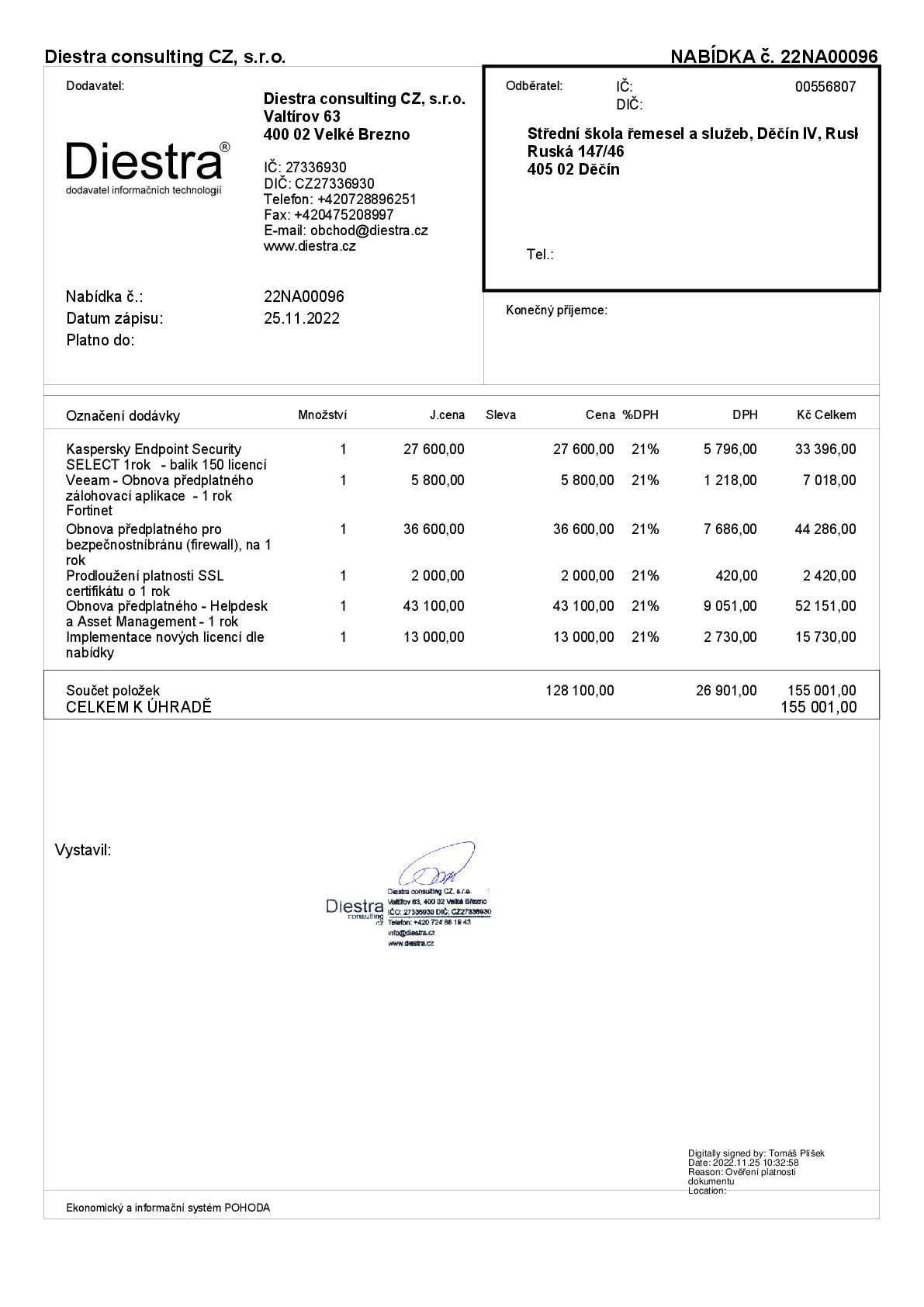 Sídlo:Ruská 147/46, 405 02 DěčínRuská 147/46, 405 02 DěčínRuská 147/46, 405 02 DěčínZastoupen:Mgr. Tomáš DaněkMgr. Tomáš DaněkMgr. Tomáš Daněkbank. spojení:číslo účtu:IČ:00556807DIČ:spisová značka OR:Sídlo:Sídlo:Valtířov 63, 400 02  Ústí nad LabemValtířov 63, 400 02  Ústí nad LabemValtířov 63, 400 02  Ústí nad LabemValtířov 63, 400 02  Ústí nad LabemZastoupen:Zastoupen:Tomášem Plíškem, jednatelem společnostiTomášem Plíškem, jednatelem společnostiTomášem Plíškem, jednatelem společnostiTomášem Plíškem, jednatelem společnostiBankovní spojení:číslo účtu: číslo účtu: IČ: 27336930DIČ: CZ27336930spisová značka C. 24943 OR: vedený u Krajského soudu v Ústí nad Labemspisová značka C. 24943 OR: vedený u Krajského soudu v Ústí nad Labemspisová značka C. 24943 OR: vedený u Krajského soudu v Ústí nad Labemspisová značka C. 24943 OR: vedený u Krajského soudu v Ústí nad Labemspisová značka C. 24943 OR: vedený u Krajského soudu v Ústí nad LabemCena bez DPHsazba DPHčástka DPHcelková cena včetně DPH128 100,-21%26 901,-155 001,-